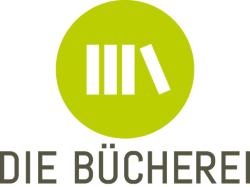 FotoerlaubnisHiermit erkläre ich mich einverstanden, dass Fotos, die von meinem Sohn/meiner Tochter ________________________________________________________ während der Veranstaltung ______________________________________________am xx.xx.2022 in der Bücherei ................... in ................. aufgenommen werden, in begleitenden und dokumentierenden Berichterstattungen und zum Zwecke der Nachberichterstattung in Zeitungen und Zeitschriften (auch online) abgedruckt werden dürfen. □ Die Fotos dürfen auch auf der KÖB-Homepage/Facebook/Instagram veröffentlicht werden._____________________________________Datum und Unterschrift. Erziehungsberechtigte(r)